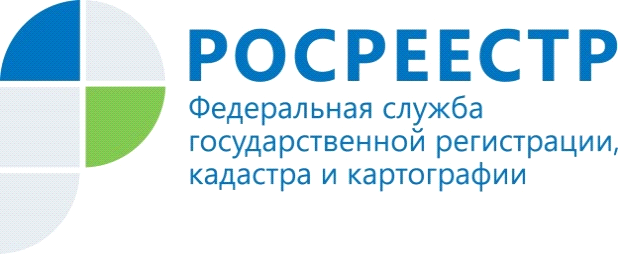 Почему после выплаты ипотечного кредита важно обращаться за погашением записи об ипотеке в ЕГРН и как это сделатьУправление Росреестра по Волгоградской области напоминает о необходимости погашения регистрационной записи об ипотеке в Едином государственном реестре недвижимости (ЕГРН), после того как выплачен ипотечный кредит за недвижимость. Если этого не сделать, то недвижимость по-прежнему будет находиться в залоге у банка и собственник не сможет распоряжаться своим имуществом.Для того чтобы погасить регистрационную запись об ипотеке необходимо обратиться в любой офис МФЦ, либо подать заявление через сайт Росреестра (rosreestr.ru).В том случае если выдана закладная, регистрационная запись об ипотеке погашается в течение трех рабочих дней с момента поступления в орган регистрации прав:- совместного заявления залогодателя и законного владельца закладной с одновременным представлением документарной закладной или выписки по счету депо при условии, что документарная закладная обездвижена или выдавалась электронная закладная;- заявления законного владельца закладной с одновременным представлением документарной закладной или выписки по счету депо при условии, что документарная закладная обездвижена или выдавалась электронная закладная;- заявления залогодателя с одновременным представлением документарной закладной, содержащей отметку владельца закладной об исполнении обеспеченного ипотекой обязательства в полном объеме;Если закладная не была выдана:- совместного заявления залогодателя и залогодержателя;- заявления залогодержателя.За погашение записи об ипотеке государственная пошлина не взимается.Заместитель начальника отдела регистрации объектов недвижимости нежилого назначения Управления Росреестра по Волгоградской области Александр КрюковКонтакты для СМИПресс-служба Управления Росреестра по Волгоградской области.Контактное лицо: помощник руководителя Управления Росреестра по Волгоградской области,  Евгения Федяшова.Тел. 8(8442)95-66-49, 8-904-772-80-02pressa@voru.ru 